Tisztelt Képviselő-testület!A Képviselő-testület a 48/2015. (III.26.) Kt. számú határozatában, mint a Törökszentmiklósi Logisztika Kft. alapítói jogainak gyakorlója jóváhagyta a gazdasági társaság Üzleti Tervét. Az Üzleti Terv IV. Működési terv 2. személyi feltételek részben „Továbbfejlesztés lehetőségei„ címszó alatt jelzett állagmegóvási munkára - 1. sz. raktár tetőfelújítása – szánt összeg nem nyújt fedezetet a munkálatok teljes körű elvégzésére. A felmérések alapján eléri a 3.000.000.- Ft összeget, mivel a beruházás nem csak egy szakaszon, hanem épület egészén valósulna meg.A felújítás azért szükséges mert balesetveszélyes helyzet áll fenn a tetőszerkezet állapota miatt. Az időjárási körülmények hatásai veszélyeztetik az elektromos áramforrások biztonságos, érintésvédelmi szempontból megfelelő használatát. A beruházás továbbá az önkormányzati tulajdonú építmény állagmegóvását is szolgálja. A választott elszámolási módszer alapján az eredmény az évi 6 %-os amortizáció arányos részével csökken. Ez az összeg amennyiben az állagmegóvás 2015. szeptember 30. napjáig megvalósul 45.000.- Ft értékben realizálódik. A Pénzügyi Tervet (Eredményterv 2015) nem szükséges módosítani, mivel az ingatlan önkormányzati tulajdonban van – tehát a gazdasági társaság szempontjából idegen vagyonelem – ezáltal a beruházás amortizációja számolható el költségként.Tisztelt Képviselő-testület!Fentiek alapján kérem az előterjesztés megvitatását, valamint a határozat-tervezet elfogadását.Törökszentmiklós, 2015. július 24.Markót Imrepolgármester____ /2015. ( ___ ) K. t.H a t á r o z a t :Előterjesztés a Törökszentmiklósi Logisztika Kft. 2015. évi üzleti tervének módosításárólA Törökszentmiklós Városi Önkormányzat Képviselő-testülete, mint a Törökszentmiklósi Logisztika Kft. alapítói jogainak gyakorlója a következő döntést hozza.A Képviselő-testület a Törökszentmiklósi Logisztika Kft. Üzleti Tervének IV. Működési terv 2. személyi feltételek részben „Továbbfejlesztés lehetőségei„ címszó alatt jelzett állagmegóvási munkára szánt összeg 3.000.000.- Ft- ra történő módosítását jóváhagyja.Felelős:	 	Turcsányi András ügyvezető		Markót Imre polgármesterHatáridő: 	folyamatosErről értesülnek: Markót Imre polgármesterDr. Majtényi Erzsébet jegyzőTörökszentmiklósi Logisztikai Kft.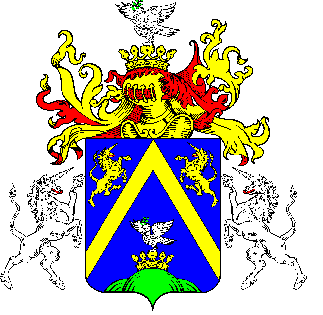 16.TÖRÖKSZENTMIKLÓS VÁROS POLGÁRMESTERÉTŐLTÖRÖKSZENTMIKLÓS VÁROS POLGÁRMESTERÉTŐLTÖRÖKSZENTMIKLÓS VÁROS POLGÁRMESTERÉTŐLE L Ő T E R J E S Z T É SE L Ő T E R J E S Z T É SE L Ő T E R J E S Z T É SA Képviselő-testület 2015. július 30. napján tartandó rendes nyílt üléséreA Képviselő-testület 2015. július 30. napján tartandó rendes nyílt üléséreA Képviselő-testület 2015. július 30. napján tartandó rendes nyílt üléséreElőterjesztő megnevezése: Markót ImreMarkót ImreIktatószám: 2-162/2015-F-12-162/2015-F-1Tárgy: Előterjesztés a Törökszentmiklósi Logisztika Kft. 2015. évi üzleti tervének módosításárólElőterjesztés a Törökszentmiklósi Logisztika Kft. 2015. évi üzleti tervének módosításárólElőterjesztés jellege:Rendelet-tervezet, Határozat-tervezet, Tájékoztató, BeszámolóRendelet-tervezet, Határozat-tervezet, Tájékoztató, BeszámolóMelléklet: 1 db határozat tervezet1 db határozat tervezetKészítette:Turcsányi András ügyvezetőTurcsányi András ügyvezetőVéleményezésre megküldve: a Képviselő-testület Pénzügyi és Városfejlesztési Bizottságarészérea Képviselő-testület Pénzügyi és Városfejlesztési BizottságarészéreTörvényességi véleményezésre bemutatva:2015. július 23.  2015. július 23.  